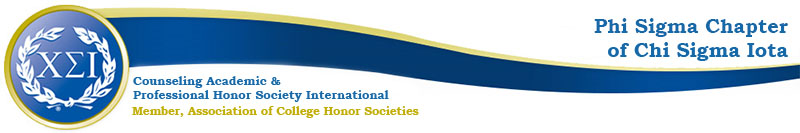 Phi Sigma Chapter Meeting MinutesSeptember 14, 2021https://uncp.webex.com/meet/nicole.stargellPhi Sigma Coffee BreakWelcome!  (Introductions of Officers and Welcome for the New Faces)*All guests and members were welcomed to the Coffee Break meeting of the Chapter.  It was noted that the turnout for this meeting was excellent.  In addition to the Officers and Advisor introduction, the doctoral intern for this department through October was introduced, Ms. Sitonja Valenzuela.President: Scottie MillerDeputy President: Brianna DeDeauxVice President: Alexis NappierSecretary: Laura McAlileyTreasurer: Rocio SernaWilmington Liaison:  Eliza Burgess Phi Sigma is the UNCP Chapter of the International Counseling Honor Society and is the only honor society for counselors.  There is support for all of the activities shown below.  The requirement for qualification for membership in Chi Sigma Iota is primarily:semester hours (3 classes) with a GPA of 3.5Induction in April, Fee of $55 (This is a Lifetime Membership Fee, but dues are owed to headquarters annually to remain active)This Includes All of the Following: Certificate of MembershipAccess to National Chi Sigma IotaMonthly MeetingsSocial EventsService ProjectsProfessional Development LeadershipContinued EducationExcellenceFinals Support Program-wellness resource email (s) & social media/Instagram polls/liveUNCP Social Media Handles on website- send any celebrations to nicole.stargell@uncp.eduHoliday Social- BD – Online Bingo, scavenger hunt, ugly sweater contest, door prizes, http://playspent.org/ - other ideas, please let Dr. Stargell or Scottie know.  Fall ProjectsCPCE Study Groups:a. SV & BD to work on this with KahootsPDA Workshops: Wellnessa. October- Sitonja Valenzuelab. November- Whitney Akers (Trans Awareness Week)d. February- Sam Simon (Making Wellness Accessible: Social justice and wellness)e. March- GHW Counseling WorkshopFundraiser:  We will look at posting opportunities for PDA/CEUs online for inexpensive ways to get needed professional development that will bring in funds for our chapterAdvocacy Project- Trans Awareness WeekFall Meetings: October 12th, November 9th  